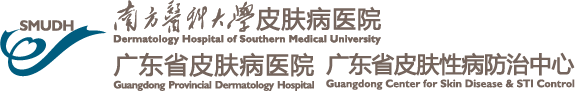 南方医科大学皮肤病医院进修申请表2023年3月修订姓名性别年龄必须贴照片民族最高学历职称/职务必须贴照片身份证号是否住宿□是 □否必须贴照片个人电话个人邮箱必须贴照片单位名称单位性质□公立  □民营□公立  □民营单位级别□非基层单位  □基层单位□非基层单位  □基层单位□非基层单位  □基层单位专科联盟成员□是  □否□是  □否进修时长□3个月    □6个月    □9个月    □12个月    □其他_____□3个月    □6个月    □9个月    □12个月    □其他_____□3个月    □6个月    □9个月    □12个月    □其他_____□3个月    □6个月    □9个月    □12个月    □其他_____□3个月    □6个月    □9个月    □12个月    □其他_____□3个月    □6个月    □9个月    □12个月    □其他_____报到时间□1月份  □4月份  □7月份  □10月份  □其他______□1月份  □4月份  □7月份  □10月份  □其他______□1月份  □4月份  □7月份  □10月份  □其他______□1月份  □4月份  □7月份  □10月份  □其他______□1月份  □4月份  □7月份  □10月份  □其他______□1月份  □4月份  □7月份  □10月份  □其他______进修专业□皮肤内科____月    □性病科____月      □皮肤外科____月□中医皮肤科____月  □儿童皮肤科____月  □整形美容外科____月□理疗科____月      □病理科____月      □检验科____月□其他______________（提示：同科室可选择门诊、病房、治疗、手术等进修学习，具体入科后与科室协商。）□皮肤内科____月    □性病科____月      □皮肤外科____月□中医皮肤科____月  □儿童皮肤科____月  □整形美容外科____月□理疗科____月      □病理科____月      □检验科____月□其他______________（提示：同科室可选择门诊、病房、治疗、手术等进修学习，具体入科后与科室协商。）□皮肤内科____月    □性病科____月      □皮肤外科____月□中医皮肤科____月  □儿童皮肤科____月  □整形美容外科____月□理疗科____月      □病理科____月      □检验科____月□其他______________（提示：同科室可选择门诊、病房、治疗、手术等进修学习，具体入科后与科室协商。）□皮肤内科____月    □性病科____月      □皮肤外科____月□中医皮肤科____月  □儿童皮肤科____月  □整形美容外科____月□理疗科____月      □病理科____月      □检验科____月□其他______________（提示：同科室可选择门诊、病房、治疗、手术等进修学习，具体入科后与科室协商。）□皮肤内科____月    □性病科____月      □皮肤外科____月□中医皮肤科____月  □儿童皮肤科____月  □整形美容外科____月□理疗科____月      □病理科____月      □检验科____月□其他______________（提示：同科室可选择门诊、病房、治疗、手术等进修学习，具体入科后与科室协商。）□皮肤内科____月    □性病科____月      □皮肤外科____月□中医皮肤科____月  □儿童皮肤科____月  □整形美容外科____月□理疗科____月      □病理科____月      □检验科____月□其他______________（提示：同科室可选择门诊、病房、治疗、手术等进修学习，具体入科后与科室协商。）执业资格□医师□护士□医技资格证号（医技此栏不填）（医技此栏不填）（医技此栏不填）（医技此栏不填）执业资格□医师□护士□医技执业证号（医技此栏不填）（医技此栏不填）（医技此栏不填）（医技此栏不填）学习经历起始时间起始时间学校/专业学校/专业学校/专业学历/学位学习经历    年  月至    年  月    年  月至    年  月学习经历    年  月至    年  月    年  月至    年  月学习经历    年  月至    年  月    年  月至    年  月工作经历起始时间起始时间工作单位/科室工作单位/科室工作单位/科室职务/职称工作经历    年  月至    年  月    年  月至    年  月工作经历    年  月至    年  月    年  月至    年  月本次进修目的（认真填写此栏，进修接收安排将参考此栏内容）（认真填写此栏，进修接收安排将参考此栏内容）（认真填写此栏，进修接收安排将参考此栏内容）（认真填写此栏，进修接收安排将参考此栏内容）（认真填写此栏，进修接收安排将参考此栏内容）（认真填写此栏，进修接收安排将参考此栏内容）选送单位意见（盖章）    年    月    日（盖章）    年    月    日（盖章）    年    月    日（盖章）    年    月    日（盖章）    年    月    日（盖章）    年    月    日接收科室意见（签名）    年    月    日（签名）    年    月    日（签名）    年    月    日（签名）    年    月    日（签名）    年    月    日（签名）    年    月    日接收单位意见（盖章）    年    月    日（盖章）    年    月    日（盖章）    年    月    日（盖章）    年    月    日（盖章）    年    月    日（盖章）    年    月    日备注1. 请如实填写该表格，经单位同意盖章后邮寄至：广州市越秀麓景路2号，医务科收，020-83027565。2. 进修时长规定：进修时长原则上不得少于3个月。3. 证书规定：进修时长≥3个月者经考核合格后授予进修结业证书、Ⅱ类学分证明（5分/月，最高不超过25分）。3. 进修人员在进修期间应严格遵守各项诊疗规范，如发生医疗事故，由选送单位负全部责任。4. 提交申请后一般下一季度即可轮到，录取前一个月前会有老师电话联系，请申请者耐心等待。1. 请如实填写该表格，经单位同意盖章后邮寄至：广州市越秀麓景路2号，医务科收，020-83027565。2. 进修时长规定：进修时长原则上不得少于3个月。3. 证书规定：进修时长≥3个月者经考核合格后授予进修结业证书、Ⅱ类学分证明（5分/月，最高不超过25分）。3. 进修人员在进修期间应严格遵守各项诊疗规范，如发生医疗事故，由选送单位负全部责任。4. 提交申请后一般下一季度即可轮到，录取前一个月前会有老师电话联系，请申请者耐心等待。1. 请如实填写该表格，经单位同意盖章后邮寄至：广州市越秀麓景路2号，医务科收，020-83027565。2. 进修时长规定：进修时长原则上不得少于3个月。3. 证书规定：进修时长≥3个月者经考核合格后授予进修结业证书、Ⅱ类学分证明（5分/月，最高不超过25分）。3. 进修人员在进修期间应严格遵守各项诊疗规范，如发生医疗事故，由选送单位负全部责任。4. 提交申请后一般下一季度即可轮到，录取前一个月前会有老师电话联系，请申请者耐心等待。1. 请如实填写该表格，经单位同意盖章后邮寄至：广州市越秀麓景路2号，医务科收，020-83027565。2. 进修时长规定：进修时长原则上不得少于3个月。3. 证书规定：进修时长≥3个月者经考核合格后授予进修结业证书、Ⅱ类学分证明（5分/月，最高不超过25分）。3. 进修人员在进修期间应严格遵守各项诊疗规范，如发生医疗事故，由选送单位负全部责任。4. 提交申请后一般下一季度即可轮到，录取前一个月前会有老师电话联系，请申请者耐心等待。1. 请如实填写该表格，经单位同意盖章后邮寄至：广州市越秀麓景路2号，医务科收，020-83027565。2. 进修时长规定：进修时长原则上不得少于3个月。3. 证书规定：进修时长≥3个月者经考核合格后授予进修结业证书、Ⅱ类学分证明（5分/月，最高不超过25分）。3. 进修人员在进修期间应严格遵守各项诊疗规范，如发生医疗事故，由选送单位负全部责任。4. 提交申请后一般下一季度即可轮到，录取前一个月前会有老师电话联系，请申请者耐心等待。1. 请如实填写该表格，经单位同意盖章后邮寄至：广州市越秀麓景路2号，医务科收，020-83027565。2. 进修时长规定：进修时长原则上不得少于3个月。3. 证书规定：进修时长≥3个月者经考核合格后授予进修结业证书、Ⅱ类学分证明（5分/月，最高不超过25分）。3. 进修人员在进修期间应严格遵守各项诊疗规范，如发生医疗事故，由选送单位负全部责任。4. 提交申请后一般下一季度即可轮到，录取前一个月前会有老师电话联系，请申请者耐心等待。